.KICK BACK CROSS, TAP TAP STEPSHOULDER POPS, LUNGE KICK STEP AND KICKTry to use you shoulders on counts &7&8 and add some attitudeBEHIND AND CROSS, BOUNCE, BOUNCE ½ TURN, KICKCOASTER HEEL AND SWITCH AND SWITCHSTEP ¼ SLIDE TOUCH, ¼ TURN BUMP HIPSSTEP ¼ SLIDE TOUCH, ¼ TURN BUMP HIPS2 VAUDEVILLE STEPSCROSS UNWIND ¾ TURN, SWEEP, SAILOR STEPREPEATRESTARTOn wall 2 dance to count 16 and start whole dance againOn wall 4 dance up to count 8 and start whole dance againOn wall 6 dance up to count 16 and start whole dance againOn wall 8 dance up to count 8 and start whole dance againOn wall 10 dance up to count 8 and start whole dance againBubblin Up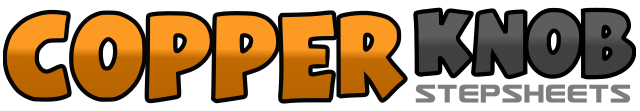 .......Count:32Wall:4Level:Intermediate.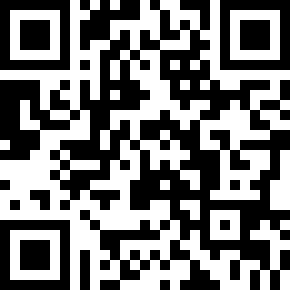 Choreographer:Mark Furnell (UK)Mark Furnell (UK)Mark Furnell (UK)Mark Furnell (UK)Mark Furnell (UK).Music:Bubblin' - BlueBubblin' - BlueBubblin' - BlueBubblin' - BlueBubblin' - Blue........1&2Kick right foot forward, step down on right foot and cross left over right3&4Tap right toe to side, tap right toe to side and step onto right foot5-6Lean left popping left shoulder out, lean right popping right shoulder out&7&8Lunge side on right foot, kick right foot out to side, step side on left, bring right to left, step side on left and kick right out to right side9&10Step right behind left, step side on left foot, cross right over left11&12Bounce heels making ½ turn to left, weight ending on right and kick left foot forward13&14Step back on left foot, bring right to left and touch left heel forward&15&16Bring left back to right and touch right heel forward, bring right back to left and touch left heel forward. (when doing heel switches travel forward)&17-18Step left next to right, step forward on right making ¼ turn left and touch left to right19&20Step side on left making ¼ turn left and bump hips left, right, left21&22Step forward on right making ¼ turn left and touch left to right23&24Step side on left making ¼ turn left and bump hips left, right, left25&26Cross right over left, step back on left and touch right heel forward.27&28Cross left over right. Step back on right and touch left heel forward&29-30Bring left to right and cross right over left, unwind ¾ turn left and sweep left foot round31&32Cross left behind right, step side on right, step left together